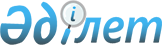 "Лицензиялау туралы" Қазақстан Республикасының Заңын iске асыру туралы
					
			Күшін жойған
			
			
		
					Қазақстан Республикасы Үкiметiнiң 1995 жылғы 29 желтоқсандағы N 1894 Қаулысы. Күші жойылды - Қзақстан Республикасы Үкіметінің 2012 жылғы 7 маусымдағы № 753 Қаулысымен

      Ескерту. Күші жойылды - ҚР Үкіметінің 2012.06.07 № 753 (алғашқы ресми жарияланғанынан кейін күнтiзбелiк жиырма бiр күн өткен соң қолданысқа енгiзiледi) Қаулысымен.      Қазақстан Республикасының Үкiметi қаулы етеді: 

      Ескерту. Тақырыбы мен кіріспе жаңа редакцияда - ҚР Үкiметiнiң 2004.03.04 N 269, мәтiнiндегi "(патент)", "(патенттердiң)", "(патенттер)" деген сөздер алынып тасталды - 2005.01.19 N 32 Қаулысымен.

      Ескерту. Кіріспеге өзгерту енгізілді - ҚР Үкiметiнiң 2008.06.26 N 610 (қолданысқа енгізілу тәртібін 4-тармақтан қараңыз) Қаулысымен. 

      1. Мыналар бекiтiлсiн: 

      1 қосымшаға сәйкес, лицензиялауға жататыны қызметтiң түрлерiне, лицензиялар беруге өкiлеттiк берiлген мемлекеттiк органдардың (лицензиялардың) тiзбесi; 

      2 және 3-қосымшаларға сәйкес лицензия мен лицензияға қосымшалар нысандарының үлгілерi. 

      4 қосымшаға сәйкес, санитарлық, экологиялық таукен техникалық қадағалау және мемэнергияқадағалау органдарының қорытындысын қажет ететiн қызметтiң лицензияланатын түрлерiнiң тiзбесi; 

      5 және 6 қосымшаларға сәйкес, лицензия алу үшiн берiлетiн өтiнiштердiң формалары. 

      Ескерту. 1-тармаққа өзгерту енгізілді - ҚР Үкiметiнiң 2003.05.19 N 458, 2005.01.19 N 32 Қаулыларымен.



      1-1. Қазақстан Республикасының Экономика және бюджеттік жоспарлау министрлігі лицензиялау жүйесiн жетiлдiру саласындағы мемлекеттiк үйлестiрушi орган болып белгіленсiн. 

      Ескерту. 1-1-тармақпен толықтырылды - ҚР Үкiметiнiң 2003.08.20 N 837 Қаулысымен.



      2. Осы қаулының 1 қосымшасында аталған мемлекеттiк органдар "Жекелеген қызмет түрлерiмен айналысу құқығы үшiн лицензия алымын төлеудiң тәртiбi туралы Ереженi бекiту туралы" Қазақстан Республикасы Министрлер Кабинетiнiң 1995 жылғы 16 тамыздағы N 1127 қаулысының 2-тармағында көзделген лицензияланатын қызметтiң нақты түрлерiн лицензиялау тәртiбi мен шарттарын әзiрлеген кезде: 

      қызметтiң лицензияланатын түрлерiне қойылатын бiлiктiлiк талаптарын; 

      қызметiң лицензияланатын түрлерiнiң құрамына кiретiн жұмыстар мен қызмет көрсетулер түрлерiнiң тiзбесiн; 

      лицензиялау бойынша өкiлдiктердi басқарудың тиiстi салалық аумақтық органдарына, соның iшiнде облыстар, Астана және Алматы қалаларының жергiлiктi атқарушы органдарының құрамына кiретiн органдарына беру тәртiбiн; 

      iшкi рыноктағы қазақстандық өндiрушiлердiң мүдделерiн қорғау тәртiбiн айқындасын. 

      Ескерту. 2-тармаққа өзгерту енгізілді - ҚР Үкiметiнiң 1997.04.08 N 505, 2004.03.04 N 269 Қаулыларымен.



      3. Лицензиялануы облыстар, Астана және Алматы қалаларының жергiлiктi атқарушы органдарымен жүзеге асырылатын қызметтiң түрлерiн лицензиялау тәртiбi мен шарттарын әзiрлеу олардың құзырына сәйкес орталық атқарушы органдарға жүктеледi.  

      Ескерту. 3-тармаққа өзгерту енгізілді - ҚР Үкiметiнiң 2004.03.04 N 269 қаулысымен.



      4. Осы қаулыға 1-қосымшада аталған мемлекеттік органдар белгілi бiр тауарлар (жұмыстар, қызмет көрсетулер) өндiрушілердiң монополиялық жағдайына жол бермей бәсекелестiктің дамуына ықпал етсiн, лицензиялар беру рәсiмдерiнiң ашықтығын және тұтынушылардың құқығын қорғауды қамтамасыз етсiн.  

      Ескерту. Қаулы 4-тармақ жаңа редакцияда - ҚР Үкiметiнiң 2004.03.04 N 269 Қаулысымен.



      5. Лицензиарлар Қазақстан Республикасы Ұлттық Банкiнiң Банкнот фабрикасына қорғаныс дәрежесi, облыс кодын қамтитын есептiк сериясы мен нөмiрi бар, кiтапша етiп жасалған, тiгiлген және берiлген лицензиялардың есебiн жүргiзу мен оларды бақылауға арналған бақылау талондары бар, осы қаулымен белгiленген нысандар бойынша лицензиялар бланкiлерiн дайындауға тапсырыс орналастырсын. 

      Ескерту. Қаулы 5-тармақпен толықтырылды - ҚР Үкiметiнiң 1997.07.31 N 1196 Қаулысымен.       Қазақстан Республикасы 

      Премьер-Министрiнiң 

      бiрiншi орынбасары 

Қазақстан Республикасы   

Үкiметiнiң         

1995 жылғы 29 желтоқсандағы

N 1894 қаулысына     

1 Қосымша         

            Лицензиялауға жататын қызметтiң түрлерiне 

       лицензиялар беруге өкiлеттiк берiлген мемлекеттiк 

             органдардың (лицензиярлардың) тiзбесi      Ескерту. Тізбеге өзгеріс енгізілді - ҚР Үкiметiнiң 1996.07.29 N 942, 1996.02.27 N 247, 1996.07.19 N 918, 1996.08.09 N 985, 1996.12.05 N 1491, 1996.11.01 N 1345, 1997.01.27 N 103, 1997.03.28 N 434, 1997.05.26 N 881, 1997.05.23 N 875, 1997.07.17 N 1125, 1997.07.14 N 1108, 1997.06.20 N 997, 1997.07.22 N 1143, 1997.07.31 N 1196, 1997.08.15 N 1262, 1997.09.19 N 1352, 1997.11.24 N 1649, 1997.12.18 N 1788, 1998.01.27 N 39, 1998.11.06 N 1133, 1998.12.23 N 1322, 1998.12.23 N 1328, 1999.01.19 N 31, 1999.04.27 N 482, 1999.06.29 N 878, 1999.09.08 N 1334, 1999.09.10 N 1363, 1999.12.10 N 1895, 2000.02.22 N 273, 2000.03.01 N 334, 2000.03.02 N 344, 2000.04.18 N 599, 2000.05.06 N 677, 2000.06.26 N 949, 2000.09.30 N 1481, 2000.10.26 N 1603, 2000.11.03 N 1665, 2000.11.28 N 1773, 2001.01.25 N 136, 2001.04.28 N 581, 2001.05.23 N 695, 2001.06.07 N 767, 2001.06.28 N 890, 2001.08.21 N 1095, 2001.09.14 N 1213, 2001.09.26 N 1246, 2001.10.28 N 1365, 2001.10.28 N 1369, 2001.11.02 N 1389, 2001.11.07 N 1409, 2001.11.10 N 1433, 2002.01.10 N 23, 2002.02.27 N 254, 2002.06.12 N 636, 2002.06.17 N 660, 2002.07.17 N 794, 2002.09.18 N 1032, 2002.11.26 N 1258, 2002.11.28 N 1268, 2003.01.22 N 72, 2003.05.20 N 467, 2003.06.03 N 517, 2003.07.07 N 662, 2003.07.22 N 724, 2003.08.20 N 833, 2003.10.02 N 1015, 2003.10.02 N 1018, 2003.10.08 N 1039, 2003.12.10 N 1256, 2004.01.08 N 19, 2004.03.04 N 269, 2004.06.01 N 606, 2004.06.08 N 635, 2004.08.11 N 842, 2004.08.13 N 860, 2004.08.27 N 901, 2004.09.07 N 937, 2004.10.22 N 1094, 2004.10.28 N 1111, 1120, 2004.10.29 N 1130, 2005.04.11 N 327, 2005.05.27 N 525, 2005.06.22 N 613 (қолданысқа енгізілу тәртібін 3-тармақтан қараңыз), 2005.07.25 N 773, 2005.07.27 N 779, 2005.07.28 N 786, 2005.08.19 N 853 (ресми жарияланған күннен бастап қолданысқа енгізіледі), 2005.08.19 N 855, 2005.12.09 N 226, 2006.03.14 N 163 (2006 жылғы 1 шiлдеден бастап қолданысқа енгiзiледi), 26.04.2006 N 329, 2006.05.16 N 405, 2006.07.07 N 647 (алғаш рет ресми жарияланған күнiнен бастап қолданысқа енгiзiледi), 2006.08.02 N 730, 2006.09.28 N 931 (қолданысқа енгізілу тәртібін 4-тармақтан қараңыз), 2006.12.23 N 1258 (ресми жарияланған күнінен бастап қолданысқа енгізіледі), 2006.12.23 N 1276 (2007 жылғы 1 қаңтардан бастап қолданысқа енгізіледі), 2007.02.19 N 125 (2007 жылғы 1 сәуірден бастап қолданысқа енгізіледі), 2007.05.29 N 438, 2008.03.28 N 300 (қолданысқа енгізілу тәртібін 5-тармақтан қараңыз), 2008.06.09 N 552 (қолданысқа енгізілу тәртібін 2-тармақтан қараңыз), 2008.06.26 N 610 (қолданысқа енгізілу тәртібін 4-тармақтан қараңыз), 2008.09.23 N 879 (қолданысқа енгізілу тәртібін 2-тармақтан қараңыз), 2009.12.30 № 2301 (қолданысқа енгізілу тәртібін 4-т. қараңыз), 2010.03.31 N 252, 2010.05.18 № 427, 2011.02.02 N 69 (2011.01.01 бастап қолданысқа енгізіледі), 2011.02.25 N 181 (алғашқы ресми жарияланғанынан кейін күнтізбелік жиырма бір күн өткен соң қолданысқа енгізіледі), 2012.03.11 N 314, 2012.03.12 № 319 Қаулыларымен.

Қазақстан Республикасы       

Үкiметiнiң             

1995 жылғы 29 желтоқсандағы    

N 1894 қаулысына          

2-қосымша                  Ескерту. 2-қосымша жаңа редакцияда - ҚР Үкiметiнiң 2005.01.19 N 32 Қаулысымен. 

                Қазақстан Республикасының елтаңбасы 

                      Мемлекеттiк лицензия 

  

___________________________________________________________________ 

  ("Лицензиялау туралы" Қазақстан Республикасының Заңына сәйкес 

________________________________________________________ айналысуға 

             қызмет түрінің (iс-әрекеттің) атауы) 

___________________________________________________________________ 

   (заңды тұлғаның толық атауы, орналасқан жерi, деректемелерi/ 

         жеке тұлғаның тегi, аты, әкесiнiң аты толығымен) 

___________________________________________________________ берiлдi Лицензияның қолданылуының айрықша жағдайлары ______________________ 

___________________________________________________________________ 

  ("Лицензиялау туралы" Қазақстан Республикасы Заңының 4-бабына

                                 сәйкес) 

___________________________________________________________________ Лицензияны берген орган ___________________________________________ 

                              (лицензиялау органының толық атауы) Басшы (уәкiлеттi адам) ____________________________________________ 

                             (лицензияны берген орган басшысының 

___________________________________________________________________ 

             (уәкiлетті адамның) тегi және аты-жөні)       Лицензияның берiлген күнi 20__ жылғы "__"____________ 

      Лицензияның нөмiрi _________ N_______________ 

      ____________ қаласы 

Қазақстан Республикасы      

Үкiметiнiң           

1995 жылғы 29 желтоқсандағы    

N 1894 қаулысына         

3-қосымша                  Ескерту. 3-қосымша жаңа редакцияда - ҚР Үкiметiнiң 2005.01.19 N 32 Қаулысымен. 

              Қазақстан Республикасының елтаңбасы 

                     МЕМЛЕКЕТТIК ЛИЦЕНЗИЯҒА 

                          ҚОСЫМША                 Лицензияның нөмiрi ________ N____ 

             Лицензияның берiлген күнi "___" ________ 20___ж. Лицензияланатын қызмет түрiнiң құрамына кiретiн жұмыстар мен 

қызметтердiң лицензияланатын түрлерiнiң тiзбесi ___________________ 

___________________________________________________________________ Филиалдар, өкілдiктер _____________________________________________ 

                      (толық атауы, орналасқан жерi, деректемелерi) 

___________________________________________________________________ Өндiрiстік база ___________________________________________________ 

                                  (орналасқан жерi) Лицензияға қосымшаны берген орган _________________________________ 

                                    (лицензияға қосымшаны берген 

___________________________________________________________________ 

                      органның толық атауы) Басшы (уәкiлеттi адам) ____________________________________________ 

                            (лицензияға қосымшаны берген орган 

___________________________________________________________________ 

       басшысының (уәкілеттi адамның) тегi және аты-жөнi)       Лицензияға қосымшаның берiлген күнi 20 жылғы "___" ______ 

      Лицензияға қосымшаның нөмiрi______ N____________ 

      _________ қаласы 

Қазақстан Республикасы      

Үкiметiнiң 1995 жылғы      

29 желтоқсандағы         

N 1894 қаулысына         

4 Қосымша              

  Санитарлық-эпидемиологиялық қызмет, қоршаған ортаны қорғау, өнеркәсiп қауiпсiздiгi және мемлекеттiк энергетикалық қадағалау саласындағы органдардың қорытындысы қажет лицензияланатын қызмет түрлерiнiң тiзбесi       Ескерту. Тақырыбына өзгерту енгізілді - ҚР Үкiметiнiң 2003.05.19 N 458 , 2005.08.19 N 855 Қаулысымен.  1. Санитарлық-эпидемиологиялық қызмет органдарының қорытындысы қажет лицензияланатын қызмет түрлерiнiң 

тiзбесi       Ескерту. Тақырыбына өзгерту енгізілді - ҚР Үкiметiнiң 2005.08.19 N 855 Қаулысымен.       1. Қару-жарақ және оқ-дәрiлер, ақпаратты қорғайтын криптографиялық құралдар, арнаулы жедел-iздеу шараларын жүргiзу үшiн арнаулы техникалық құралдар, егер олар басқа салаларда пайдаланылса, әскери техника оларға арнап қосалқы бөлшектер, жинақтау элементтерi мен керек-жарақтар, сондай-ақ оларды өндiру үшiн арнайы материалдар мен құрал-саймандар әзiрлеу, өндiру, жөндеу және сату.



      2. Олардың қолданылуымен жарылғыш және пиротехникалық заттар мен бұйымдар әзiрлеу, өндiру және сату. 

      3. Алынып тасталды - ҚР Үкiметiнiң 2004.08.27 N 901 Қаулысымен.



      4. Ракеталық-ғарыштық техниканы құру, өндiру, пайдалану, жөндеу және модернизациялауды, оның жұмыс iстеуiн қамтамасыз ету үшiн жер үстiндегi инфрақұрылымды пайдалануды қоса отырып, ғарыш кеңiстiгiн пайдалану бойынша қызметiнiң барлық түрлерi (полигон, командалық-өлшеу кешенi, стендалық база және басқалар).



      5. Уранды және басқа бөлiнетiн материалдарды, сондай-ақ солардан жасалатын өнiмдердi өндiру, тасымалдау, қайта өңдеу және сату.



      6. Арнайы қорғану құралдарын қолданусыз оларды пайдалануға рұқсат етiлетiн нормадан асатын мөлшерде радиоактивтi заттары бар өнiмдердi дайындау және сату.



      7. Әскери уландырғыш заттарды және олардан қорғану құралдарын 

өндiру және сату.



      8. Босаған әскери-техникалық құралдарды жою (құрту, пайдаға асыру, көму) және қайта өңдеу.



      9. Өзiн-өзi қорғаудың химиялық құралдарын өндiру. 

      10. Алынып тасталды - ҚР Үкiметiнiң 2005.08.19 N 855 Қаулысымен.



      11. Радиоактивтi заттар мен изотоптарды пайдаланумен рентгендiк құралдар, аспаптар мен құрал-жабдықтар әзiрлеу, өндiру және сату.



      12. Емдiк препараттар (малдың, өсiмдiк пен шөптiң емдiк 

өнiмдерiн өсiру және сатудан басқа) дайындау және сату.



      13. Құрылыс материалдарын өндiру.



      14. Этил спиртi мен алкоголь өнiмiн өндiру, алкоголь өнiмiн (сырадан басқа) сақтау мен көтерме сату.

      15. <*>



      16. Радиожиiлiк спектрiн пайдалану.



      17. Жолаушылар мен жүктердi темiржол, теңiз, өзен, әуе және автомобиль көлiктерiмен тасымалдау. 

      18. Алынып тасталды - ҚР Үкiметiнiң 2005.08.19 N 855 Қаулысымен.



      19. Алынып тасталды - ҚР Үкiметiнiң 2008.06.09 N 552 (қолданысқа енгізілу тәртібін 2-тармақтан қараңыз) Қаулысымен. 

      20. (алынып тасталды) 

      21. (алынып тасталды) 

      22. (алынып тасталды)



      23. Астықты сақтау.



      24. Медициналық және дәрігерлік қызметпен айналысу.



      25. Қазақстан Республикасының Үкiметi бекiткен тiзбе бойынша  уды өндіру, қайта өңдеу, тасымалдау, сатып алу, сақтау, сату, пайдалану және жою. 



      25-1. Кемелерге жолаушыларға және жүктерге қызмет көрсетуге байланысты теңiз және өзен порттарының қызметi. 



      25-2. Пестицидтердi (улы химикаттарды) өндiру (формуляциялау), сату және қолдану жөнiндегi қызмет.



      26. Алынып тасталды - 2008.06.09 N 552 (қолданысқа енгізілу 

тәртібін 2-тармақтан қараңыз) Қаулысымен.



      27. Шаруашылық қызметтің экологиялық қауіпті түрлері. 



      28. Темекi өнiмдерiн өндiру.



      29. Қайталана су пайдаланушыға жерүсті су объектілерiнен су алу және беру бөлiгiндегi арнайы су пайдалану.



      30. Азаматтық пиротехникалық заттарды және олар қолданылатын бұйымдарды әзiрлeу, өндiру, сату, экспонатқа қою.



      31. Азаматтық авиация саласында қауіпті жүктердi тасымалдау.



      32. Авиациялық-химиялық жұмыстарды жүзеге асыру.



      33. Жауынгерлiк қол атыс қаруы мен оның патрондарын жасау, өндiру, жөндеу, сату, сатып алу, экспонатқа қою.  

      Ескерту. Тізбеге өзгерту енгізілді - ҚР Үкiметiнiң 1997.07.31 N 1196, 2000.02.22 N 273, 2000.03.02 N 344, 2001.04.19 N 522, 2001.06.07 N 767, 2001.10.28 N 1365, 2002.07.17 N 794, 2003.08.20 N 833, 2003.10.02 N 1015, 2004.01.08 N 19, 2004.03.04 N 269, 2004.06.08 N 635, 2004.08.11 N 842, 2004.08.13 N 860, 2005.06.22 N 613 (қолданысқа енгізілу тәртібін 3-тармақтан қараңыз), 2008.06.09 N 552 (қолданысқа енгізілу тәртібін 2-тармақтан қараңыз) Қаулыларымен.  

2. Қоршаған ортаны қорғау саласындағы органдардың қорытындысы қажет лицензияланатын қызмет түрлерiнiң 

тiзбесi       Ескерту. Тақырыбына өзгерту енгізілді - ҚР Үкiметiнiң 2005.08.19 N 855 Қаулысымен.       1. Оларды қолданылуымен жарылғыш және пиротехникалық заттар мен өнiмдердi әзiрлеу, өндiру және сату.



      2. Ракеталық-ғарыштық техниканы құру, өндiру, пайдалану, жөндеу және модернизациялауды, оның жұмыс iстеуiн қамтамасыз ету үшiн жер үстiндегi инфрақұрылымды пайдалануды қоса отырып, ғарыш кеңiстiгiн пайдалану бойынша қызметiнiң барлық түрлерi (полигон, командалық-өлшеу кешенi, стендалық база және басқалар).



      3. Уранды және басқа бөлiнетiн материалдарды, сондай-ақ солардан жасалатын өнiмдердi өндiру, тасымалдау, қайта өңдеу және сату.



      4. Арнайы қорғану құралдарын қолданусыз оларды пайдалануға рұқсат етiлетiн нормадан асатын мөлшерде радиоактивтi заттары бар өнiмдердi дайындау және сату.



      5. Әскери уландырғыш заттарды және олардан қорғану құралдарын өндiру және сату.



      6. Босаған әскери-техникалық құралдарды жою (құрту, пайдаға асыру, көму) және қайта өңдеу.



      7. Алынып тасталды - ҚР Үкіметінің 2008.06.09 N 552 (қолданысқа енгізілу тәртібін 2-тармақтан қараңыз) Қаулысымен. 

      8. Алынып тасталды - ҚР Үкiметiнiң 2005.08.19 N 855 Қаулысымен. 

      9. (алынып тасталды)



      10. Құрылыс материалдарын, өнiмдер мен конструкцияларды өндiру.

      11. <*> 



      12. Жалпы республикалық магистральдық және халықаралық байланыс желiлерiн жобалау, салу және пайдалану.



      13. Қару-жарақ және оған оқ-дәрiлер, ақпаратты қорғайтын 

криптографиялық құралдар, арнаулы жедел-iздеу шараларын жүргiзу үшiн арнаулы техникалық құралдар, егер олар басқа салаларда пайдаланылса, әскери техника, оларға арнап қосалқы бөлшектерін, жинақтау элементтерi мен керек-жарақтар, сондай-ақ оларды өндiру үшiн арнайы материалдар мен құрал-саймандар әзiрлеу, өндiру, жөндеу және сату. 

      14. (алынып тасталды) 

      15. (алынып тасталды)



      16. Өрттен-қорғау дабылы мен өртке қарсы автоматика құралдарын 

жобалау, монтаждау, жөндеу және техникалық қызмет көрсету.



      17. Алкоголь өнiмдерiн өндiру.



      18. Түсті және қара металдардың сынықтары мен қалдықтарын жинау (дайындау), сақтау және өңдеу.



      19. Алынып тасталды - ҚР Үкіметінің 2008.06.09 N 552 (қолданысқа енгізілу тәртібін 2-тармақтан қараңыз) Қаулысымен.



      20. Астықты сақтау.



      21. Қазақстан Республикасының Үкiметi бекiткен тiзбе бойынша  уды өндіру, қайта өңдеу, тасымалдау, сатып алу, сақтау, сату, пайдалану және жою.



      21-1. Кемелерге жолаушыларға және жүктерге қызмет көрсетуге байланысты теңiз және өзен порттарының қызметi.



      21-2. Пестицидтердi (улы химикаттарды) өндiру (формуляциялау), сату және қолдану жөнiндегi қызмет.



      22. Алынып тасталды - ҚР Үкіметінің 2008.06.09 N 552 (қолданысқа енгізілу тәртібін 2-тармақтан қараңыз) Қаулысымен.



      23. Темекi өнiмдерiн өндiру.



      24. Арнайы су пайдалану, соның iшiнде: 

      ауыл шаруашылығы, өнеркәсiп, энергетика, балық шаруашылығы және көлiк мұқтаждары үшiн жерүсті су объектілерiнен тәулiгiне елу текше метрден астам көлемде су алу және пайдалану; 

      қайталама су пайдаланушыға жерүсті су объектілерiнен су алу және беру.



      25. Алынып тасталды - ҚР Үкіметінің 2008.06.09 N 552 (қолданысқа енгізілу тәртібін 2-тармақтан қараңыз) Қаулысымен).



      26. Азаматтық пиротехникалық заттарды және олар қолданылатын бұйымдарды әзiрлеу, өндiру, сату, экспонатқа қою.



      27. Жауынгерлiк қол атыс қаруы мен оның патрондарын жасау, өндiру, жөндеу, сату, сатып алу, экспонатқа қою.  

      Ескерту. Тізбеге өзгерту енгізілді - ҚР Үкіметінің 1999.07.05 N 924, 2000.02.22 N 273, 2000.03.01 N 334, 2000.03.02 N 344, 522, 2001.10.28 N 1365, 2002.07.17 N 794, 2003.08.20 N 833, 2003.10.02 N 1015, 2004.03.04 N 269, 2004.06.08 N 635, 2004.08.11 N 842, 2005.06.22. N 613 (қолданысқа енгізілу тәртібін 3-тармақтан қараңыз), 2008.06.09 N 552 (қолданысқа енгізілу тәртібін 2-тармақтан қараңыз) Қаулыларымен.  

  3. Өнеркәсiп қауiпсiздiгi органдарының қорытындысы қажет, лицензияланатын қызмет түрлерiнiң 

тiзбесi       Ескерту. Тақырыбына өзгерту енгізілді - ҚР Үкiметiнiң 2005.08.19 N 855 қаулысымен.       1. Олардың қолданылуымен жарылғыш және пиротехникалық заттар 

мен өнiмдер әзiрлеу, өндiру және сату. 

      2. (Алынып тасталды - 2008.06.09 N 552 (қолданысқа енгізілу 

тәртібін 2-тармақтан қараңыз) Қаулыларымен). 

      3. (Алынып тасталды - 2008.06.09 N 552 (қолданысқа енгізілу 

тәртібін 2-тармақтан қараңыз) Қаулыларымен). 

      4. (Алынып тасталды - 2008.06.09 N 552 (қолданысқа енгізілу 

тәртібін 2-тармақтан қараңыз) Қаулыларымен). 

      5. Жолаушылар лифтiлерiн монтаждау, жөндеу және қызмет көрсету. 

      6. (алынып тасталды) 

      7. (Алынып тасталды - 2008.06.09 N 552 (қолданысқа енгізілу 

тәртібін 2-тармақтан қараңыз) Қаулыларымен). 

      8. (алынып тасталды) 

      9. Қазақстан Республикасының Үкiметi бекiткен тiзбе бойынша  уды өндіру, қайта өңдеу, тасымалдау, сатып алу, сақтау, сату, пайдалану және жою. 

      10. (Алынып тасталды - 2008.06.09 N 552 (қолданысқа енгізілу 

тәртібін 2-тармақтан қараңыз) Қаулыларымен). 

      11. Шаруашылық қызметтің экологиялық қауіпті түрлері (мұнай операциялары мен минералдық шикізатты қайта өңдеуді жүзеге асыру бөлігінде). <*> 

      12. Азаматтық пиротехникалық заттарды және олар қолданылатын бұйымдарды әзiрлеу, өндiру, сату, экспонатқа қою. 

      13. Жауынгерлiк қол атыс қаруы мен оның патрондарын жасау, өндiру, жөндеу, сату, сатып алу, экспонатқа қою.  

      Ескерту. Тізбеге өзгерту енгізілді - ҚР Үкіметінің 2000.03.01 N 334, 2000.03.02 N 344, 2001.10.28 N 1365, 2003.10.02 N 1015, 2004.01.08 N 19, 2004.03.04 N 269, 2004.06.08 N 635, 2008.06.09 N 552 (қолданысқа енгізілу тәртібін 2-тармақтан қараңыз) Қаулыларымен.  

4. Мемлекеттiк энергетикалық қадағалау органдарының қорытындысы қажет лицензияланатын қызмет түрлерiнiң 

тiзбесi       Ескерту. Тізбе алынып тасталды - ҚР Үкіметінің 2008.06.09 N 552 (қолданысқа енгізілу тәртібін 2-тармақтан қараңыз) Қаулысымен. 

Қазақстан Республикасы      

Үкiметiнiң           

1995 жылғы 29 желтоқсандағы    

N 1894 қаулысына        

5-қосымша            ___________________________________________________________________ 

     (Лицензиялау органының толық атауы) ___________________________________________________________________ 

    (заңды тұлғаның толық атауы)                               ӨТIНIШ Қазақстан Республикасының аумағында немесе одан тысқары жерлерде __________________________________________________________ 

          (қызметтiң (iс-әрекеттiң) түрi көрсетiлсiн) _______________ жүзеге асыруға лицензия беруiңiздi сұраймын Ұйым туралы мәлiметтер: 1. Меншiк нысаны __________________________________________________ 2. Құрылған жылы __________________________________________________ 3. Тiркелуi туралы куәлiк _________________________________________ ___________________________________________________________________ 

     (N, кiм және қашан берген) 4. Мекен-жайы _____________________________________________________ 

                 (индексi, қала, аудан, облыс, көшесi, үй, N ___________________________________________________________________ 

      телефон, факс) 5. Есеп-шоты ______________________________________________________ 

               (шот N, банктiң атауы және орналасқан жерi) 6. Филиалдары, өкiлдiктерi ________________________________________ 

                           (орналасқан жерi және реквизиттерi) ___________________________________________________________________ ___________________________________________________________________ 7. Қоса берiлiп отырған құжаттар: ___________________________________________________________________ ___________________________________________________________________ Басшы ______________              _________________________________ 

        (қолы)                     (тегi, аты, әкесiнiң аты) Мөрдiң орны 199__ жылғы _________________ Өтiнiш 199__ жылғы __________________ қарауға қабылданды ___________________________________________________________________ 

(лицензиялау органының жауапты адамының қолы, тегi, аты, 

әкесiнiң аты) 

Қазақстан Республикасы    

Үкiметiнiң         

1995 жылғы 29 желтоқсандағы   

N 1894 қаулысына       

6-қосымша          ___________________________________________________________________ 

     (Лицензиялау органының толық атауы) ___________________________________________________________________ 

     (жеке тұлғаның толық аты-жөнi)                               ӨТIНIШ Қазақстан Республикасының аумағында немесе одан тысқары жерлерде __________________________________________________________ 

          (қызметтiң (iс-әрекеттiң) түрi көрсетiлсiн) _______________ жүзеге асыруға лицензия беруiңiздi сұраймын Жеке тұлға туралы мәлiметтер: 1. Туған жылы _____________________________________________________ 2. Төлқұжат деректерi_______________________________________________ 

                       (сериясы, N, кiм және қашан берген) 3. Бiлiмi___________________________________________________________ 

         (мамандығы болған жағдайда дипломның (өзге құжаттың) ____________________________________________________________________ 

N, оқу орынының атауы, бiтiрген жылы) 4. Шаруашылық жүргiзушi субъектiнi тiркегенi туралы куәлiк 

(қажет болған жағдайда)_____________________________________________ ___________________________________________________________________ 

               (N, кiм және қашан берген) 5. Мекен-жайы _____________________________________________________ 6. Жұмыс орны _____________________________________________________ 7. Есеп-шоты (егер бар болса)______________________________________ 

                             (шотының N, банктiң атауы және ___________________________________________________________________ 

орналасқан жерi) 8. Қоса берiлiп отырған құжаттар: ___________________________________________________________________ ___________________________________________________________________ Қолы ______________              _________________________________ 

                                    (тегi, аты, әкесiнiң аты) 199__ жылғы _________________ Өтiнiш 199__ жылғы __________________ қарауға қабылданды ___________________________________________________________________ 

(лицензиялау органының жауапты адамының қолы, тегi, аты, 

әкесiнiң аты) 
					© 2012. Қазақстан Республикасы Әділет министрлігінің «Қазақстан Республикасының Заңнама және құқықтық ақпарат институты» ШЖҚ РМК
				NӨкiлеттiк берiлген органЛицензияланатын қызметтiң түрлерi1231.Қазақстан Республикасының Индустрия және сауда министрлігінің Өнеркәсіп және ғылыми-техникалық дамыту комитетіҚару-жарақ пен оның оқ-дәрiлерiн, әскери техниканы, қосалқы бөлшектердi, жинақтаушы элементтер мен олардың приборларын, егер олар басқа салаларда пайдаланылмаса, сондай-ақ құрастыру, iске қосу, пайдалану, сақтау, жөндеу және сервистiк қызмет көрсетудi қоса алғанда арнайы материалдар мен оларды өндiруге арналған жабдықтарды, әзiрлеу, өндiру, жөндеу және сату

Жарылғыш және пиротехникалық заттарды және оларды қолданып жасалатын бұйымдарды (азаматтық пиротехникалық заттарды және оларды қолданып жасалатын бұйымдарды қоспағанда) әзiрлеу, өндiру және сату

Босаған әскери-техникалық құралдарды жою (құрту, кәдеге жарату, көму) және қайта өңдеу

Жауынгерлік қол атыс қаруы мен оның патрондарын жасау, өндіру, жөндеу, сату, сатып алу, экспонатқа қою.

Қазақстан Республикасының Үкіметі бекіткен тiзбе бойынша уларды өндіру, қайта өңдеу, тасымалдау, сатып алу, сақтау, сату, пайдалану және жою;2.Қазақстан Республикасы Ұлттық ғарыш агенттігіРакеталық-ғарыштық техниканы құру, өндiру, пайдалану, жөндеу және модернизациялауды, оның жұмыс iстеуiн қамтамасыз ету үшiн жер үстiндегi инфрақұрылымды пайдалануды қоса отырып, ғарыш кеңiстiгiн пайдалану бойынша барлық түрлер (полигон, командалық-өлшеу кешенi, стендiк база және басқалар)3.Қазақстан Республикасы Көлік және коммуникациялар министрлігінің Көліктік бақылау комитетіжолаушылар мен жүктерді өзен, теңіз және темір жол көлігімен тасымалдау;

жолаушылар мен жүктерді автомобиль көлігімен халықаралық тасымалдау;

қауіпті жүктерді әуе көлігінен басқа, барлық көлік түрлерімен тасымалдау;

темiр жол жылжымалы құрамын жасау және жөндеу; қауіптi жүктердi тасымалдау үшiн қолданылатын арнайы контейнерлердi жасау және жөндеу;

кемелерге, жолаушыларға және жүктерге қызмет көрсетуге байланысты теңiз және өзен порттарының қызметi4.Қазақстан Республикасы Энергетика және минералдық министрлiгiнiң Атом энергетикасы жөніндегі комитетіҚазақстан Республикасының заңнамалық кесiмдерiне сәйкес атом энергиясын пайдалануға атом энергиясын пайдалану байланысты барлық қызмет түрлерi;

арнайы қорғану құралдарын қолдану қажеттігінсiз оларды пайдалану үшiн рұқсат етілетін нормадан асатын мөлшердегi радиоактивтi заттарды қамтитын өнiмдердi дайындау және сату;

радиоактивтi заттар мен изотоптарды пайдалана отырып, рентген жабдығын, құралдар мен жабдықтарды әзiрлеу, өндiру және сату.5.Алынып тасталды - ҚР Үкіметінң 2008.06.09 N 552 (қолданысқа енгізілу тәртібін 2-тармақтан қараңыз) Қаулысымен.Алынып тасталды - ҚР Үкіметінң 2008.06.09 N 552 (қолданысқа енгізілу тәртібін 2-тармақтан қараңыз) Қаулысымен.6.Облыстардың (республикалық маңызы бар қаланың, астананың) мемлекеттiк сәулет-құрылыс бақылауын жүзеге асыратын жергiлiктi атқарушы органдарыӨнеркәсiптiк жарылу-өртену қаупi бар және тау-кен өндiрiстерiн, магистральды газ-мұнай құбырларын, көтергiш құрылыстарын, сондай-ақ қысыммен жұмыс iстейтiн қазандықтарды, сауыттар мен өткiзгiш құбырларды жобалау (құрылысқа арналған жобалау жұмыстары). Өндiрiстердiң, жабдықтардың, объектiлердiң, жұмыстардың (қызметтердiң) тiзбесiн Қазақстан Республикасының Үкiметi бекiтедi; 

бұрғылау, мұнай-газ кәсiпшiлiк, геологиялық барлау, тау-кен-шахталық құралдардың, жарылудан қорғалған электротехникалық құралдардың, аппаратура мен бақылау жүйесiнiң, апаттан қорғану және дабылдың, көтергiш құрылыстардың, сондай-ақ қысым арқылы жұмыс iстейтiн қазандықтардың, ыдыстар мен құбырлардың монтажы

тұрғын үй және коммуналдық-тұрмыстық объектiлердi газдандыру бойынша құрылыстық жұмыстар

өрттен-қорғау дабылы мен өртке қарсы автоматика құралдарын жобалау мен олардың монтажы (өндірісті пайдалану кезеңіне дейін)

жолаушылық лифтiлердiң монтажы, оларды жөндеу және қызмет көрсету 

жалпыреспубликалық магистралдық және халықаралық байланыс желiлерiн жобалау және салу 

жобалау-iздеу эксперттiк және құрылыс-монтаждық жұмыстар, құрылыс материалдарын, өнiмдерi мен конструкцияларын өндiру бойынша жұмыстар, бөренелер тiлу жөнiндегi жұмыстарды қоспағанда7.алынып тасталды8.алынып тасталды9.алынып тасталды10.Қазақстан Республикасының Iшкi iстер министрлiгiазаматтық және қызметтiк атыс қаруды және оның патрондарын, суық қаруды, азаматтық пиротехникалық заттар мен олар қолданылатын бұйымдарды, сондай-ақ химиялық өзiн өзі қорғау құралдарын әзiрлеу, өндiру, жөндеу, сату, сатып алу, коллекциялау, экспонатқа қою; 

мемлекеттiк емес субъектiлердiң iз кесуге (детективтiк) байланысты заң қызметiн көрсетуi; 

жол қозғалысы қауiпсiздiгiн қамтамасыз етуге байланысты қызмет: жол қозғалысын техникалық реттеу құралдарын орнату, монтаждау, жөндеу, пайдалану; 

заңды және жеке тұлғалардың күзет қызметiн жүзеге асыруы, күзет дабылдары құралдарын монтаждау, реттеу және оларға техникалық қызмет көрсету11.Қазақстан Республикасы Денсаулық сақтау министрлігіАлматы қаласының аумағында жүзеге асырылатын қызметтен басқа, медициналық қызметтің мынадай кіші түрлері:

санитариялық-гигиеналық және эпидемияға қарсы медициналық қызмет: халықты гигиеналық оқыту, санитариялық-эпидемиологиялық сараптама, дезинфекциялау, дезинсекциялау, дератизациялау құралдары мен препараттарын, сондай-ақ оларды пайдалануға байланысты жұмыстар мен қызметтердің түрлерін шығару, қайта шығару және өткізу;

санитариялық-гигиеналық және зертханалық зерттеулер: бактериялогиялық, вирусологиялық, физикалық факторларды (шуді, дірілді, электромагниттік өрісті және басқаларын) өлшеу, паразитологиялық, радиометрия және дозиметрия, санитариялық-химиялық, токсикологиялық;

сараптама: сот-медициналық, психиатриялық (оның ішінде сот-психологиялық-психиатриялық, наркологиялық және сот-наркологиялық);

еңбекке уақытша жарамсыздық пен кәсіптік жарамдылық сараптамасы;

республикалық денсаулық ұйымдары жүзеге асыратын медициналық қызметтің мынадай кіші түрлері:

алғашқы медициналық-санитариялық көмек: дәрігерге дейінгі, білікті, жедел медициналық көмек;

диагностика: радиологиялық, рентгенологиялық, ультрадыбыстық, функционалдық, эндоскопиялық, патологиялық анатомия;

зертханалық диагностика: бактериологиялық, биохимиялық, иммунологиялық зерттеулер, адамның иммун тапшылығы вирусының зертханалық диагностикасы (АИТВ-диагностикасы), жалпы клиникалық, серологиялық, цитологиялық зерттеулер;

қан мен оның компоненттерін дайындау, консервациялау, қайта өңдеу, сақтау және өткізу;

ересектерге және (немесе) балаларға мынадай мамандықтар бойынша консультациялық-диагностикалық және (немесе) стационарлық медициналық көмек:

акушерлік және гинекология;

педиатрия;

инфекциялық аурулар;

терапия: жалпы терапия, невропатология, кардиология, ревматология, гастроэнтерология, нефрология, пульмонология, эндокринология, аллергология (иммунология), гематология, кәсіптік патология, отбасылық дәрігер;

хирургия: жалпы хирургия, трансплантология, кардиохирургия,

ангиохирургия, пластикалық хирургия, жақ-бет сүйегі хирургиясы, нейрохирургия, оториноларингология, офтальмология, трансфузиология, урология, травматология және ортопедия;

дерматовенерология (дерматокосметология);

психиатрия: наркология, психотерапия, сексопатология, медициналық психология;

фтизиатрия;

онкология;

стоматология;

дәстүрлі медицина: гомеопатия, трудотерапия, мануалды терапия, рефлексотерапия, фитотерапия және табиғи текті құралдармен емдеу;

медициналық реабилитология: физиотерапия, массаж, емдік дене шынықтыру;

спорттық медицина;

анестезиология және реаниматология;

фармацевтикалық қызметтің мынадай кіші түрлері:

дәрілік заттарды шығару;

медициналық мақсаттағы бұйымдарды шығару;

медициналық техниканы шығару;

дәрілік заттарды көтерме саудада өткізу;

медициналық мақсаттағы бұйымдарды көтерме саудада өткізу;

медициналық техниканы көтерме саудада өткізу;

есірткі құралдарының, психотроптық заттар мен прекурсорлардың айналымына байланысты денсаулық сақтау жүйесіндегі қызметтің кіші түрлері: денсаулық сақтау жүйесіндегі есірткі құралдарын, психотроптық заттар мен прекурсорларды шығару, тасымалдау, сатып алу, сақтау, бөлу, өткізу, пайдалану, жою12.алынып тасталды13.Қазақстан Республикасының Жер ресурстарын басқару жөніндегі агенттігіЖерге орналастыру топографиялық-геодезиялық және картографиялық жұмыстар жүргiзуi14.Қазақстан Республикасы Индустрия және сауда министрлiгiнiң Стандарттау, метрология және сертификаттау жөнiндегi комитетіӨлшеу құралдарын өндiру, жөндеу

Қазақстан Республикасының Мемлекеттiк туы мен Қазақстан Республикасының Мемлекеттiк елтаңбасын, сондай-ақ олар бейнеленген материалдық объектілердi дайындау15.Алынып тасталды - ҚР Үкіметінің 2011.02.02 N 69 (2011.01.01 бастап қолданысқа енгізіледі) Қаулысымен.Алынып тасталды - ҚР Үкіметінің 2011.02.02 N 69 (2011.01.01 бастап қолданысқа енгізіледі) Қаулысымен.16.Қазақстан Республикасының Бiлiм және ғылым министрлiгiнің Білім және ғылым саласындағы қадағалау және аттестаттау комитетіЖалпы орта және кәсіптілiк орта (республикалық маңызы бар ұйымдар атқаратын жұмыстар, қызмет көрсетулер бөлiгiнде), кәсiптiк жоғары, жоғары оқу орнынан кейiнгі кәсіптік, соның iшiнде мамандықтар бойынша білiм беретiн заңды тұлғалардың бiлiм беру қызметi17.Қазақстан Республикасының Әдiлет министрлiгiсот-сараптама қызметi17-1.Қазақстан Республикасының Әдiлет министрлiгi Тiркеу қызметi және құқықтық көмек көрсету комитетiмүлiктi бағалау, адвокаттық қызмет, нотариаттық қызмет17-2.Алынып тасталды - ҚР Үкіметінің 2008.03.28 N 300 Қаулысымен.Алынып тасталды - ҚР Үкіметінің 2008.03.28 N 300 Қаулысымен.17-3.Қазақстан Республикасы Әділет министрлігі Сот актілерін орындау комитетіжеке сот орындаушыларының қызметі18.алынып тасталды19.Алынып тасталды - ҚР Үкіметінің 2001.06.28 N 890 Қаулысымен.Алынып тасталды - ҚР Үкіметінің 2001.06.28 N 890 Қаулысымен.20.Алынып тасталды - ҚР Үкіметінің 2001.10.28 N 1369 Қаулысымен. Алынып тасталды - ҚР Үкіметінің 2001.10.28 N 1369 Қаулысымен. 21.Қазақстан Республикасының Ұлттық Банкiбанктiк операциялардың мынадай түрлерiн жүргiзуге банктiк операциялардың жекелеген түрлерiн жүзеге асыратын ұйымдардың қызметi:

банкаралық клиринг: төлемдердi жинау, салыстыру, сұрыптау және растау, сондай-ақ олардың өзара есептемесiн жүргiзу және клирингке қатысушылар - банктер мен банктiк операциялардың жекелеген түрлерiн жүзеге асыратын ұйымдардың таза ұстанымын анықтау; 

сейф операциялары: құжаттық нысанда шығарылған бағалы қағаздарды, сейф жәшiктерiн, шкафтар мен үй-жайларды жалға берудi қоса алғанда, клиенттердiң құжаттары мен құндылықтарын сақтау жөнiндегі қызметтер; 

төлем карточкаларын шығару; 

банкноттарды, монеталар мен құндылықтарды инкассациялау және салып жіберу; 

шетел валютасымен жасалатын айырбастау операцияларын ұйымдастыру; 

валюталық құндылықтарды пайдалануға байланысты операциялар.21-1.Қазақстан Республикасының Қаржы рыногын және қаржы ұйымдарын реттеу мен қадағалау жөнiндегi агенттiгiҚазақстан Республикасының банк заңнамасында көзделген банктiк және өзге де операцияларды жүргiзуге арналған банктер қызметi; 

Қазақстан Республикасының банк заңнамасында көзделген банктiк және өзге де операциялардың жекелеген түрлерiн жүзеге асыру жөнiндегi кредиттiк серiктестiктердiң қызметi; 

осы Тiзбенiң 21-жолында көрсетiлген операцияларды қоспағанда, Қазақстан Республикасының банк заңнамасында көзделген банктiк және өзге де операциялардың жекелеген түрлерiн жүргiзуге арналған банктiк операциялардың жекелеген түрлерiн жүзеге асыратын ұйымдардың қызметi; 

бағалы қағаздар рыногындағы кәсiби қызмет және сауда-саттықты ұйымдастырушылардың бағалы қағаздармен қызметi; 

зейнетақы жарналарын тарту жөнiндегi және зейнетақы төлемдерiн жүзеге асыру жөнiндегі қызмет; 

"өмiрдi сақтандыру" саласындағы және "жалпы сақтандыру" саласындағы қызмет, қайта сақтандыру жөнiндегi қызмет, сақтандыру брокерлерiнiң қызметi, сақтандыру рыногындағы актуарлық қызмет. 

кредиттік бюроның қызметі22.алынып тасталды23.Қазақстан Республикасының Ұлттық қауiпсiздiк комитетiАқпаратты қорғаудың криптографиялық құралдарын, арнаулы жедел-iздеу шараларын жүргiзу үшiн арнаулы техникалық құралдарды дайындау, шығару жөндеу және сату24.Қазақстан Республикасының Еңбек және халықты әлеуметтiк қорғау министрлiгiҚазақстан Республикасынан шетелге жұмыс күшiн шығаруға байланысты қызмет, Алматы қаласының аумағында жүзеге асырылатын қызметтен басқа25.алынып тасталды26.Қазақстан Республикасының Ауыл шаруашылығы министрлiгiПестицидтердi (улы химикаттарды) өндiру (формуляциялау), өткiзу және пайдалану жөнiндегi қызмет; шиттi мақтаны мақта талшығына  бастапқы қайта өңдеу.27.Алынып тасталды - ҚР Үкіметінің 2005.08.19 N 855 Қаулысымен.Алынып тасталды - ҚР Үкіметінің 2005.08.19 N 855 Қаулысымен.27-1.Облыстық (республикалық маңызы бар қаланың, астананың) атқарушы органдартуризм нұсқаушысының қызметтерi;

жалпы бастауыш, жалпы негiзгi немесе жалпы орта бiлiм; кәсіптiк бастауыш бiлiм, оның iшiнде кәсiптер бойынша; кәсiптiк орта бiлiм беретiн заңды тұлғалардың бiлiм беру қызметi, сондай-ақ мектепке дейiнгi және мектептен тыс ұйымдардың қызметi (республикалық маңызы бар ұйымдар орындайтын жұмыстарды, қызметтердi қоспағанда); 

заңды тұлғалардың түстi және қара металдардың сынықтары мен қалдықтарын жинауы (дайындауы), сақтауы, қайта өңдеуi және сатуы; 

шетелдiк жұмыс күшiн тартуға байланысты қызмет; 

қысыммен жұмыс iстейтiн қазандықтарды (жиынтық жылу қуаты қоса алғанда 100 Гкал/сағатқа дейiн) және құбырларды пайдалану;

қысыммен жұмыс iстейтiн ыдыстарды пайдалану (өнеркәсiптiк тоңазытқыш қондырғыларының, тұрмыстық газ баллондарының құрамындағы); 

фармацевтикалық қызметтiң түрлерi: дәрiлiк заттарды дайындау, көтерме және бөлшек саудада сату; 

республикалық денсаулық сақтау ұйымдары жүзеге асыратындардан басқа, медициналық қызметтің мынадай кіші түрлері:

алғашқы медициналық-санитариялық көмек: дәрігерге дейінгі, білікті, жедел медициналық көмек;

диагностика: радиологиялық, рентгенологиялық, ультрадыбыстық, функционалдық, эндоскопиялық, патологиялық анатомия;

зертханалық диагностика: бактериялогиялық, биохимиялық, иммунологиялық зерттеулер, адамның иммун тапшылығы вирусының зертханалық диагностикасы (АИТВ-диагностикасы), жалпы клиникалық, серологиялық, цитологиялық зерттеулер;

қан мен оның компоненттерін дайындау, консервациялау, қайта өңдеу, сақтау және өткізу;

ересектерге және (немесе) балаларға мынадай мамандықтар бойынша консультациялық-диагностикалық және (немесе) стационарлық медициналық көмек:

акушерлік және гинекология;

педиатрия;

инфекциялық аурулар;

терапия: жалпы терапия, невропатология, кардиология, ревматология, гастроэнтерология, нефрология, пульмонология, эндокринология, аллергология (иммунология), гематология, кәсіптік патология, отбасылық дәрігер;

хирургия: жалпы хирургия, трансплантология, кардиохирургия, ангиохирургия, пластикалық хирургия, жақ-бет сүйегі хирургиясы, нейрохирургия, оториноларингология, офтальмология, трансфузиология, урология, травматология және ортопедия;

дерматовенерология (дерматокосметология);

психиатрия: наркология, психотерапия, сексопатология, медициналық психология;

фтизиатрия;

онкология;

стоматология;

дәстүрлі медицина: гомеопатия, гирудотерапия, мануалды терапия, рефлексотерапия, фитотерапия және табиғи текті құралдармен емдеу;

медициналық реабилитология: физиотерапия, массаж, емдік дене шынықтыру;

спорттық медицина;

анестезиология және реаниматология;

фармацевтикалық қызметтің мынадай кіші түрлері:

дәрілік препараттарды дайындау;

медициналық мақсаттағы бұйымдарды дайындау;

дәрілік заттарды бөлшек саудада өткізу;

медициналық мақсаттағы бұйымдарды бөлшек саудада өткізу;

медициналық техниканы бөлшек саудада өткізу

астық сақтау; 

пестицидтердi (улы химикаттарды) өндiру (формуляциялау), сату және пайдалану жөнiндегi қызмет; 

дене шынықтыру-сауықтыру және спорт қызметін жүзеге асыратын дене шынықтыру-сауықтыру, спорт клубтарының, орталықтардың, секциялардың және басқа да ұйымдардың қызметі; 

бірінші, екінші және үшінші санаттағы спорт құрылыстарында дене шынықтыру-сауықтыру, спорт қызметтерін көрсету жөніндегі заңды және жеке тұлғалардың қызметі; 

жергілікті қоғамдық бірлестіктердің, одақтардың, қауымдастықтардың (облыстық федерациялардың) дене шынықтыру және спорт саласында қызметтер көрсетуге байланысты қызметі; 

тұрғын үй құрылысына үлестік қатысу үшін жеке және заңды тұлғалардың ақшасын тарту есебінен тұрғын үй ғимараттарын салуды ұйымдастыру жөніндегі қызмет.27-2.Қазақстан Республикасы Туризм және спорт министрлiгiнiң Туризм индустриясы комитетiОйын бизнесi саласындағы қызмет; туроператорлық, турагенттік қызмет28.Алынып тасталды29.Алынып тасталды30.Алынып тасталды31.Қазақстан Республикасы Қаржы министрлiгi және аудит методологиясы департаментiАудиторлық қызмет (экологиялық аудиторлық қызметтен басқа)31-1.Қазақстан Республикасы Қаржы министрлiгiнiң Салық комитетiҚазақстан Республикасының аумағында лотереялар (мемлекеттіктен (ұлттықтан) басқа) ұйымдастыру және өткізу;

этил спиртi мен алкоголь өнiмiн өндiру, этил спиртi мен алкоголь өнімінiң импорты, алкоголь өнімін өндіру аумағында оны сақтау, көтерме және (немесе) бөлшек саудада сату жөніндегі қызметті қоспағанда, алкоголь өнімін сақтау, көтерме және (немесе) бөлшек саудада сату; 

темекi өнiмдерiн өндiру32.Қазақстан Республикасы Төтенше жағдайлар министрлiгiкүзет құралдарын, өрт дабылдары және өртке қарсы автоматика құралдарын жобалау, монтаждау, жөндеу және техникалық қызмет көрсету ;

өртке қарсы қолданылатын техникаларды, өртке қарсы қорғану жабдықтары мен құралдарын өндіру 

іздестіру-құтқару, тау-кен құтқару, газдан құтқару, фонтанға қарсы жұмыстар;

көтергiш құрылыстарды (өзi жүретiн жүк көтергiш крандар) пайдалану33.Алынып тасталды - ҚР Үкіметінің 2002.11.26 N 1258 Қаулысымен. Алынып тасталды - ҚР Үкіметінің 2002.11.26 N 1258 Қаулысымен. 34.Алынып тасталды - ҚР Үкіметінің 2003.01.22 N 72 Қаулысымен. Алынып тасталды - ҚР Үкіметінің 2003.01.22 N 72 Қаулысымен. 35.Алматы қаласының жергiлiктi атқарушы органытуристiк қызмет Алматы қаласындағы Алматы қаласынан Қазақстан Республикасының шекарасынан тыс жұмыс күшiн шығару;

Алматы қаласында жолаушылар мен жүктердi автомобиль көлiгiмен тасымалдау жөнiндегi қызмет36.Қазақстан Республикасы Туризм және спорт министрлігінің Спорт комитетiзаңды және жеке тұлғалардың жоғары санаттағы спорт құрылыстарында дене шынықтыру-сауықтыру, спорт қызметтерiн көрсету жөнiндегi қызметi, сондай-ақ республикалық және өңiрлiк қоғамдық бiрлестiктердің, одақтардың, қауымдастықтардың (спорт түрлерi бойынша федерациялардың), дене шынықтыру және спорт саласында қызметтер көрсетуге байланысты қызметi37.Алып тасталды - ҚР Үкіметінің 2012.03.11 N 314 Қаулысымен.Алып тасталды - ҚР Үкіметінің 2012.03.11 N 314 Қаулысымен.38.Қазақстан Республикасы Iшкi iстер министрлiгiнiң Есiрткi бизнесiне қарсы күрес және есiрткi айналымын бақылау жөнiндегi комитетiДенсаулық сақтау жүйесiндегi қызметтi қоспағанда, есiрткi құралдарының, психотроптық заттардың, прекурсорлардың айналымына байланысты қызмет: дайындау, өндiру, қайта өңдеу, тасымалдау, салып жiберу, сатып алу, сақтау, тарату, сату, пайдалану, жою

құрамында есiрткi құралдары мен психотроптық заттар бар өсiмдiктердi және шөптердi өсiру, жинау, дайындау 39.Алынып тасталды - ҚҰ Үкіметінің 2010.05.18 № 427 Қаулысымен.Алынып тасталды - ҚҰ Үкіметінің 2010.05.18 № 427 Қаулысымен.40.Алынып тасталды41.Қазақстан Республикасы  Қаржы министрлігінің Дәрменсiз борышкерлермен жұмыс жөнiндегі комитетiбанкроттық рәсімдерде төлем қабілеті жоқ борышкерлердiң мүлкiн және iстерiн басқару жөнiндегі қызмет42.Қазақстан Республикасы Мәдениет және ақпарат министрлiгiнiң Мәдениет комитетiтарих және мәдениет ескерткiштерінде археологиялық және (немесе) ғылыми-реставрациялау жұмыстарды жүзеге асыру жөнiндегi қызмет 43.Қазақстан Республикасы Ауыл шаруашылығы министрлiгiнiң Орман және аңшылық шаруашылығы комитетiмемлекеттiк орман қоры учаскелерiнде орман пайдаланушылар жүзеге асыратын сүрек дайындау жөнiндегі қызмет

бөренелер тілу жөнiндегi жұмыстар 44.Қазақстан Республикасының Қоршаған ортаны қорғау министрлiгiтабиғат қорғауды жобалау, нормалау және экологиялық сараптама саласындағы жұмыстар;

Қазақстан Республикасының Үкiметi бекiтетiн тiзбе бойынша шаруашылық қызметтiң экологиялық қауiптi түрлерi; 

экологиялық аудиторлық қызмет45.Алынып тасталды - ҚР Үкіметінің 2010.05.18 № 427 Қаулысымен.Алынып тасталды - ҚР Үкіметінің 2010.05.18 № 427 Қаулысымен.45-1.Қазақстан Республикасы Көлiк және коммуникация министрлігінің Байланыс және ақпараттандыру комитеті  ашық кілттің және электрондық цифрлық қолтаңбаның электрондық цифрлық қолтаңбаның жабық кілтіне сәйкестігін куәландыру, сондай-ақ тіркеу куәлігінің дұрыстығын растау қызметі;

 байланыс саласында қызметтер көрсету:

 жергілікті телефон байланысы;

 қалааралық телефон байланысы;

 халықаралық телефон байланысы;

 ІР-телефония (Интернет-телефония);

 деректер беру (оның ішінде Интернет және телеграф байланысының қызметтері);

 бөлінген байланыс желісі бойынша телекоммуникациялар;

 жерсеріктік жылжымалы байланыс;

 ұялы байланыс (стандарт атауын көрсетумен);

 ұтқыр телекоммуникациялық байланыс (оның ішінде жылжымалы радио (радиотелефон) байланысы, транкингтік және пейджингтік байланыс қызметтері);

 байланыс арналарын ұсыну;

 почта байланысы45-2.Қазақстан Республикасы Мәдениет және ақпарат министрлігінің Ақпарат және мұрағат комитетітелевизия және (немесе) радио хабарларын таратуды ұйымдастыру қызметi;46.Қазақстан Республикасы Ауыл шаруашылығы министрлiгiнiң Су ресурстары жөнiндегі комитетiАрнайы су пайдалану, соның iшiнде: ауыл шаруашылығы, өнеркәсiп, энергетика, балық шаруашылығы және көлiк мұқтаждықтары үшiн жерүсті су объектілерiнен тәулiгiне елу текше метрден астам көлемде су алу және пайдалану

қайталама су пайдаланушыға жерүсті су объектілерiнен су алу және бepу47.Қазақстан Республикасы Премьер-Министрiнің Кеңсесiақпаратты қорғаудың техникалық құралдарын, ақпаратты өңдеудiң қорғалған техникалық құралдарын жасауды, дайындауды, монтаждауды, реттеудi, пайдалануды, сақтауды, жөндеудi және оларға сервистік қызмет көрсетудi қоса алғанда, Қазақстан Республикасының мемлекеттiк құпияларын техникалық қорғау жөніндегі қызметтің барлық түрлері